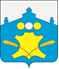 Администрация Советского сельсоветаБольшемурашкинского муниципального района Нижегородской областиПОСТАНОВЛЕНИЕ 05 июля 2016 года                                                                                                     № 47Об утверждении положения о Порядка принятия решения о признании безнадежной к взысканию задолженности по платежам в бюджет Советского сельсовета      В соответствии со статьей 47.2 Бюджетного кодекса Российской Федерации и постановлением Правительства Российской Федерации от 6 мая 2016 г. № 393  «Об общих требованиях к порядку принятия решений о признании безнадежной к взысканию задолженности по платежам в бюджеты бюджетной системы Российской Федерации» администрация Советского сельсовета ПОСТАНОВЛЯЕТ: 1. Утвердить прилагаемое Положение о порядке принятия решений о признании безнадежной к взысканию задолженности по платежам в бюджет Советского сельсовета.2. Утвердить прилагаемый состав постоянно действующей комиссии по поступлению и выбытию активов для принятия решений о признании безнадежной к взысканию задолженности по платежам в бюджет сельсовета (далее-Комиссия).3.  Утвердить прилагаемую форму акта о признании безнадежной к взысканию задолженности по платежам в бюджет сельсовета (далее-Акт).4.  Курагиной Н.В. обеспечить размещение Положения о порядке принятия решений о признании безнадежной к взысканию задолженности по платежам в бюджет сельсовета на официальном Интернет-сайте администрации Советского сельсовета.5. Контроль за выполнением настоящего постановления оставляю за собой. Глава администрации сельсовета                                     А.В. ТелегинУтвержденопостановлением администрацииот 05.07.2016 года № 47ПОЛОЖЕНИЕ О ПОРЯДКЕ ПРИНЯТИЯ РЕШЕНИЙ О ПРИЗНАНИИ БЕЗНАДЕЖНОЙ К ВЗЫСКАНИЮ ЗАДОЛЖЕННОСТИ ПО ПЛАТЕЖАМ В БЮДЖЕТ СОВЕТСКОГО СЕЛЬСОВЕТАI. Общие положенияНастоящее Положение о порядке принятия решения о признании безнадежной к взысканию задолженности по платежам в бюджет Советского сельсовета (далее - порядок принятия решения) разработан в соответствии со статьей 47.2 Бюджетного кодекса Российской Федерации, Постановлением Правительства РФ от 06.05.2016 года № 393 «Об общих требованиях к порядку принятия решений о признании безнадежной к взысканию задолженности по платежам в бюджеты бюджетной системы Российской Федерации», Федеральным законом от 06.10.2003  № 131-ФЗ «Об общих принципах организации местного самоуправления в Российской Федерации», и  определяет порядок принятия администрацией сельсовета  решений о признании безнадежной к взысканию задолженности по платежам в бюджет сельсовета, главным администратором которых является администрация сельсовета  (далее - Задолженность).1.2. Задолженность признается безнадежной к взысканию в следующих случаях:а) смерти физического лица - плательщика платежей в бюджет Советского сельсовета  или объявления его умершим в порядке, установленном гражданским процессуальным законодательством Российской Федерации;б) признания банкротом индивидуального предпринимателя - плательщика платежей в бюджет Советского сельсовета  в соответствии с Федеральным законом от 26 октября 2002 года N 127-ФЗ «О несостоятельности (банкротстве)» в части задолженности по платежам в бюджет, не погашенным по причине недостаточности имущества должника;в) ликвидации организации - плательщика платежей в бюджет Советского сельсовета  в части задолженности по платежам в бюджет, не погашенным по причине недостаточности имущества организации и (или) невозможности их погашения учредителями (участниками) указанной организации в пределах и порядке, которые установлены законодательством Российской Федерации;г) принятия судом акта, в соответствии с которым администратор доходов бюджета Советского сельсовета  утрачивает возможность взыскания задолженности по платежам в бюджет в связи с истечением установленного срока ее взыскания (срока исковой давности), в том числе вынесения судом определения об отказе в восстановлении пропущенного срока подачи заявления в суд о взыскании задолженности по платежам в бюджет Советского сельсовета;д) вынесения судебным приставом-исполнителем постановления об окончании исполнительного производства и о возвращении взыскателю исполнительного документа по основаниям, предусмотренным пунктами 3 и 4 части 1 статьи 46 Федерального закона от 2 октября 2007 года N 229-ФЗ «Об исполнительном производстве», если с даты образования задолженности по платежам в бюджет Советского сельсовета  прошло более пяти лет, в следующих случаях: размер задолженности не превышает размера требований к должнику, установленного законодательством Российской Федерации о несостоятельности (банкротстве) для возбуждения производства по делу о банкротстве; судом возвращено заявление о признании плательщика платежей в бюджет Советского сельсовета  банкротом или прекращено производство по делу о банкротстве в связи с отсутствием средств, достаточных для возмещения судебных расходов на проведение процедур, применяемых в деле о банкротстве.1.3. Помимо случаев, предусмотренных пунктом 1.2 настоящего Положения, признаются безнадежными к взысканию административные штрафы, не уплаченные в установленный срок: в случае истечения установленного Кодексом Российской Федерации об административных правонарушениях срока давности исполнения постановления о назначении административного наказания при отсутствии оснований для перерыва, приостановления или продления такого срока; возврат взыскателю исполнительного документа по основаниям, предусмотренным пунктами 3 и 4 части 1 статьи 46 Федерального закона от 02.10.2007 № 229-ФЗ «Об исполнительном производстве», в части административных штрафов, не уплаченных по состоянию на 1 января 2015 года юридическими лицами, которые отвечают признакам недействующего юридического лица, установленным Федеральным законом от 08.08.2001                    № 129-ФЗ «О государственной регистрации юридических лиц и индивидуальных предпринимателей», и не находятся в процедурах, применяемых в деле о банкротстве.Помимо указанных случаев административные штрафы, не уплаченные в установленный срок, признаются безнадежными к взысканию  в случае истечения установленного Кодексом Российской Федерации об административных правонарушениях срока давности исполнения постановления о назначении административного наказания при отсутствии оснований для перерыва, приостановления или продления такого срока.II. Перечень документов, подтверждающих наличие оснований для принятия решений о признании безнадежной к взысканию задолженности по платежам в бюджет сельсовета2.I. Решение о признании безнадежной к взысканию задолженности по платежам в бюджет сельсовета принимается на основании документов, подтверждающих обстоятельства, предусмотренные пунктами 1.2 и 1.3 настоящего Положения;а) выписки из отчетности администратора доходов бюджета об учитываемых суммах задолженности по уплате платежей в бюджет сельсовета;б) справки администратора доходов бюджета о принятых мерах по обеспечению взыскания задолженности по платежам в бюджет сельсовета;в) документов, подтверждающих случаи признания безнадежной к взысканию задолженности по платежам в бюджет сельсовета, в том числе:-документ, свидетельствующий о смерти физического лица - плательщика платежей в бюджет или подтверждающий факт объявления его умершим;-документ, содержащий сведения из Единого государственного реестра индивидуальных предпринимателей о прекращении деятельности вследствие признания банкротом индивидуального предпринимателя - плательщика платежей в бюджет, из Единого государственного реестра юридических лиц о прекращении деятельности в связи с ликвидацией организации - плательщика платежей в бюджет;-судебный акт, в соответствии с которым администратор доходов бюджета утрачивает возможность взыскания задолженности по платежам в бюджет в связи с истечением установленного срока ее взыскания (срока исковой давности), в том числе определение суда об отказе в восстановлении пропущенного срока подачи в суд заявления о взыскании задолженности по платежам в бюджет;-постановление судебного пристава-исполнителя об окончании исполнительного производства при возврате взыскателю исполнительного документа	по основаниям,	предусмотренным	пунктами 3 и 4 части 1статьи 46 Федерального закона «Об исполнительном производстве»;-справка налогового органа о непредставлении юридическим лицом в течение последних 12 месяцев документов отчетности, предусмотренных законодательством Российской Федерации о налогах и сборах;-справка налогового органа об отсутствии в течение последних 12 месяцев движения денежных средств по банковским счетам или об отсутствии у юридического лица открытых банковских счетов.III. Порядок принятия решения о признании Задолженности безнадежнойк взысканию Решение о признании Задолженности безнадежной к взысканию принимается Комиссией. Деятельностью Комиссии руководит председатель комиссии, который председательствует на заседаниях, утверждает повестку очередного заседания, осуществляет общий контроль за реализацией принятых Комиссией решений.Периодичность заседаний Комиссии устанавливает председатель Комиссии по мере необходимости.3.4. Заседание Комиссии является правомочным при участии в нем не менее двух третей от общего числа ее членов.Решение Комиссии принимается простым большинством голосов от числа членов Комиссии, участвующих в заседании. В случае равенства голосов решающим является голос председательствующего на заседании Комиссии.Комиссия рассматривает представленные документы и принимает решение о признании (или об отказе в признании) Задолженности безнадежной к взысканию.Решение Комиссии о признании безнадежной к взысканию Задолженности оформляется Актом, который подписывается председательствующим, всеми присутствующими членами комиссии, секретарем комиссии.Акт должен содержать следующую информацию:а) полное наименование организации (фамилия, имя, отчество физическоголица);б) идентификационный номер налогоплательщика, основной государственный регистрационный номер, код причины постановки на учет налогоплательщика организации (идентификационный номер налогоплательщика физического лица);в) сведения о платеже, по которому возникла задолженность;г) код классификации доходов бюджетов Российской Федерации, по которому учитывается задолженность по платежам в бюджет бюджетной системы Российской Федерации, его наименование;д) сумма задолженности по платежам в бюджеты бюджетной системы Российской Федерации;е) сумма задолженности по пеням и штрафам по соответствующим платежам в бюджеты бюджетной системы Российской Федерации;ж) дата принятия решения о признании безнадежной к взысканию задолженности по платежам в бюджеты бюджетной системы Российской Федерации;з) подписи членов комиссии.3.7. Секретарь комиссии оформляет проект Акта в течение 7 рабочих дней со дня заседания Комиссии.3.8. 3а подготовку необходимых документов на рассмотрение Комиссии и за подготовку проекта Акта отвечает специалист администрирующий платежи в бюджет, задолженность по которым рассматривается на заседании Комиссии в качестве признания безнадежной к взысканию.3.9. Оформленные Акты хранятся в администрации сельсовета.IV. Заключительные положения4.1.  Акт комиссии о признании Задолженности безнадежной к взысканию служит основанием для ее списания.Списание (восстановление) в бюджетном (бухгалтерском) учетезадолженности по платежам в бюджет осуществляется в соответствии с настоящим положением.Утвержденпостановлением администрацииот 05.07.2016 года № 47Состав Комиссии по принятию решения о признании безнадежнойк взысканию задолженности по платежам в бюджетСоветского сельсоветаТелегин А.В.          -          Глава администрации Советского сельсовета(председатель Комиссии)Курагина  Н.В.     -             Заместитель главы администрации Советского сельсовета (заместитель председателя Комиссии)Боголепова С.Г.      -           Специалист 1 категории по бухгалтерскому учету и                      анализу  администрации Советского сельсовета                                                                                      (секретарь Комиссии)Чугреева Т.Ю.         -        Специалист 1 категории администрации Советского                                        сельсовета (член комиссии)Утвержденпостановлением администрацииот 05.07.2016 года № 47УТВЕРЖДАЮглава администрации Советского сельсоветаБольшемурашкинского муниципального районаНижегородской области___________________/А.В. ТелегинАКТо признании безнадежной к взысканию задолженности по платежам в бюджет Советского сельсовета от «___»_____________	20___	годаПризнать безнадежной к взысканию следующую задолженность по платежам в бюджет:Приложение:___________________________________________________________________документы, подтверждающие наличие оснований для признания задолженности безнадежной к взысканию Подписи членов комиссии:______________________/_____________________________     (подпись)                                                   (ФИО)Полноенаименованиеорганизации(ФИОфизическоголица)ИНН, КПП, ОГРН налогоплательщикаСведения о платеже, по которому возникла задолженностьКод классификации доходов бюджета, по которому учитывается задолженность по платежам в бюджет и его наименованиеСумма задолженности по платежам в бюджет, рублейСумма задолженности по пеням и штрафам, рублей